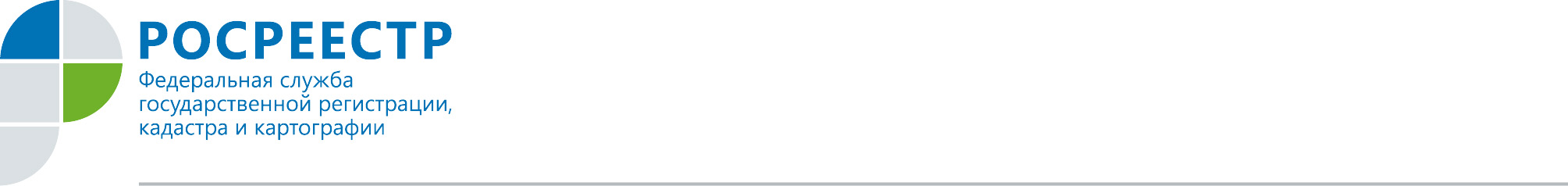 В РОСРЕЕСТРЕ ПО ОРЛОВСКОЙ ОБЛАСТИ «МЕСЯЧНИК ВЕТЕРАНА»В преддверии празднования 72-ой годовщины со Дня Победы в Великой Отечественной войне Управление Росреестра по Орловской области в период              с 24 апреля по 22 мая проводит акцию «Месячник Ветерана».Участниками акции являются инвалиды и ветераны Великой Отечественной войны, Вооруженных Сил, внутренних войск, правоохранительных органов, участников и ветеранов боевых действий, а также лица, действующие по доверенности от указанных категорий граждан. Сроки государственной регистрации для участников акции сокращены               до 3-х рабочих дней. Подтверждением участия является удостоверение ветерана (инвалида) или его копия в случае, если интересы заявителя представляет иное лицо, действующее от его имени по нотариальной доверенности. Пресс-служба Росреестра по Орловской области 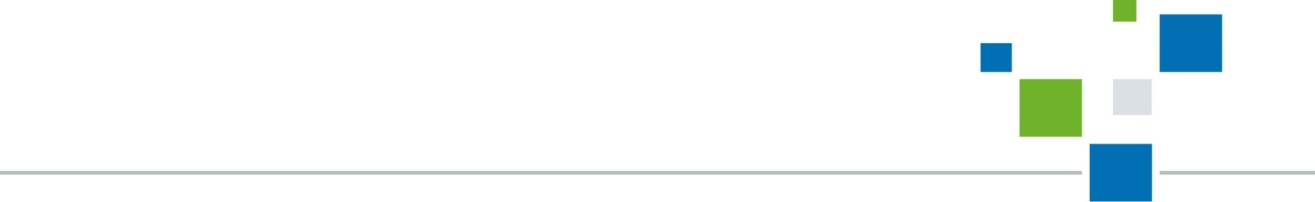 